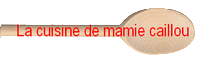        Velouté de chou-fleur au CurcumaIl vous faut, pour 6 personnes :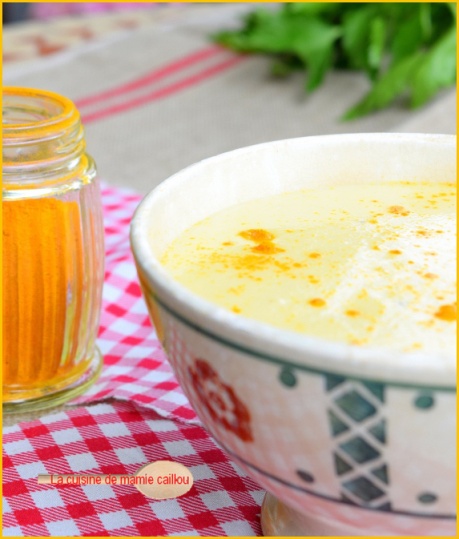 1/2 chou-fleur                                                                                                                        1 gros oignon                                                                                                                                             1 gousse d'ail                                                                                                                                    2 pommes de terre                                                                                                                  50cl de lait                                                                                                                                      50cl d'eau                                                                                                                          20cl de crème liquide                                                                                                                 1 cube de bouillon de volaille                                                                                                        1 bonne cuillère à café de curcuma en poudre                                                                                            Sel et poivre du moulinDétailler le chou en bouquets après avoir ôter les feuilles vertes qui entourent la floraison blanche. Gratter, s’il y a lieu, les surfaces jaunies ou brunies. Jeter les bouquets dans une grande quantité d’eau froide vinaigrée et laissez-les tremper quelques minutes. Le vinaigre tue les petits insectes qui pourraient être cachés dans les bouquets.Faire revenir dans une casserole, avec une noix de beurre, les oignons et l'ail émincés. Ajouter les pommes de terre épluchées et coupées en dés, puis les bouquets de chou-fleur égouttés. Couvrir avec l'eau et le lait mélangé à la crème fraîche.Assaisonner de sel et de poivre, puis ajouter le curcuma et laisser cuire à petit bouillon environ 20 minutes. Mixer finement et servir très chaud.